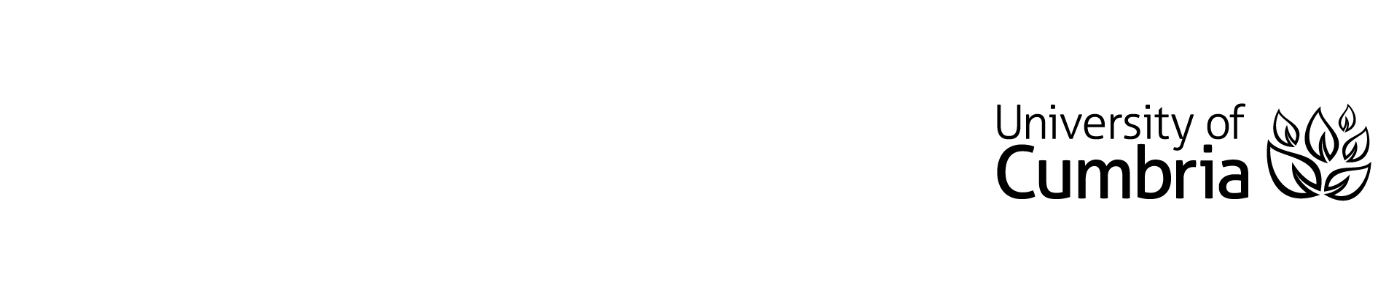 UNIVERSITY OF CUMBRIACOURSEWORK REASSESSMENT REQUIREMENT Module Code: UNIF3015Module Title: Scientific investigationTutor:Andy chickTitle of the item of work:Research proposal Wordage:1500wordsDetails and Criteria: ( Please attach additional sheets if necessary)
Title Written assessment"Plan and design a suitable experiment for your course, consider the ethical and risk implications of your selection" 1500words Learning outcomes assessed 1-2When planing an experiment scientists must consider a number of factors including risk assessment. in a 1500 words, plan a theoretical practical considering:are your methods the most suitable? (why? reference the literature)what are the the risks of the work you would do? how would you avoid or minimize these? are you considering suitable repeats? what data would you hope to collect?SUBMISSION DATE AS PER STUDENT PORTAL(please tick as appropriate but must be completed)To be submitted by 4 PM  on 5/5/2023 in accordance with instructions given by the course team. If you are posting your course work the receipt of postage must be by date and time of submission, you may be asked to present this.To be submitted through the Virtual Learning Environment (eg. Blackboard / Pebblepad etc.) in pdf format, or in person/by RECORDED DELIVERY to the Programme Administration at the XXXXXX Campus of the University of Cumbria.